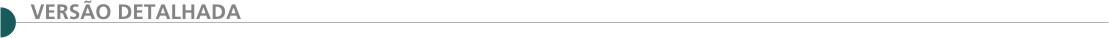 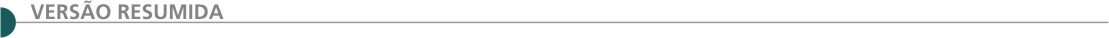  ASSOCIAÇÃO DOS MUNICÍPIOS DA MICRORREGIÃO DO MÉDIO SAPUCAÍ - AMESP LICITAÇÃO AVISO DE LICITAÇÃO – CONCORRÊNCIA PÚBLICA 01/2020Na forma de LICITAÇÃO COMPARTILHADA no tipo MENOR PREÇO GLOBAL, objetivando o REGISTRO DE PREÇOS Nº 01/2020 – Objeto: “SELEÇÃO DE SOCIEDADE EMPRESÁRIA ESPECIALIZADA PARA A EXECUÇÃO DE OBRAS E SERVIÇOS DE ENGENHARIA ELÉTRICA, POR MEDIÇÃO, PARA A EXECUÇÃO DE OBRAS E SERVIÇOS DE ENGENHARIA ELÉTRICA, PARA A CONSTRUÇÃO DE EXTENSÃO DE REDE DE ENERGIA ELÉTRICA E ILUMINAÇÃO PÚBLICA, MELHORIA E AMPLIAÇÃO NO ÍNDICE DE ILUMINAMENTO DE VIAS PÚBLICAS E MANUTENÇÃO DO SISTEMA DE ILUMINAÇÃO PÚBLICA DOS MUNICÍPIOS QUE COMPÕEM A ASSOCIAÇÃO DOS MUNICÍPIOS DA MICRORREGIÃO DO MÉDIO SAPUCAÍ – AMESP, conforme Termo de Referência e demais anexos que integram o presente Edital”. A sessão pública será realizada no dia 06 de Abril de 2020 às 09h00min, na Sala de Licitações, situada na Rua Comendador José Garcia, nº 774, Centro, Pouso Alegre/MG. O Edital poderá ser consultado e obtido, gratuitamente, em dias úteis no período das 08h às 17h, mediante a apresentação de um PEN-DRIVE ou pelo site www.consorcioamesp.com.br para cópia do arquivo. Informações: Telefone (35) 3025-5500 ou e-mail: licitacao@consorcioamesp.com.br.  DEPARTAMENTO DE LICITACAO AVISO DE LICITAÇÃO A PREFEITURA MUNICIPAL DE SÃO GOTARDO TORNA PÚBLICO - AVISO DE LICITAÇÃO: PROCESSO LICITATÓRIO Nº. PMSG/CPL/016/2020. CONCORRÊNCIA PÚBLICA Nº. 001/2020. TIPO: EMPREITADA INTEGRAL. OBJETO: CONTRATAÇÃO DE EMPRESA ESPECIALIZADA PARA EXECUÇÃO DE OBRAS RELATIVAS A PAVIMENTAÇÃO DE VÁRIAS RUAS NO MUNICÍPIO DE SÃO GOTARDO E NO DISTRITO DE GUARDA DOS FERREIROS, ALÉM DA VIA QUE LIGA SÃO GOTARDO AO DISTRITO DE ABAETÉ DOS VENANCIOS E TAMBÉM DA AVENIDA ABAETÉ EM ATENDIMENTO A SECRETARIA MUNICIPAL DE OBRAS PÚBLICAS, SERVIÇOS URBANOS E TRANSPORTES DE SÃO GOTARDO/MG. APRESENTAÇÃO PARA CREDENCIAMENTO DAS LICITANTES: 06/04/2020 ATÉ ÀS 08:45 (OITO HORAS E QUARENTA E CINCO MINUTOS). ABERTURA DOS ENVELOPES: 06/04/2020 A PARTIR DAS 09:00 (NOVE HORAS) NA SALA DO DEPARTAMENTO DE LICITAÇÃO. O EDITAL PODERÁ SER OBTIDO NO SITE DA PREFEITURA MUNICIPAL DE SÃO GOTARDO/MG: (WWW.SAOGOTARDO.MG.GOV.BR). ESCLARECIMENTOS: ATRAVÉS DO TELEFONE: (34)3671- 7111. E EMAIL: LICITACAOSG@GMAIL.COM.  PREFEITURA MUNICIPAL DE ARAÇUAÍ- MG, TORNA PÚBLICO NOS TERMOS DAS LEIS 8.666/93 E 10.520/02, PAL 031/2020 PREGÃO PRESENCIAL 020/2020. OBJETO: CONSTITUI OBJETO DA PRESENTE LICITAÇÃO O REGISTRO DE PREÇO PARA FUTURA E EVENTUAL AQUISIÇÃO DE EMULSÃO ASFÁLTICA, TIPO RL1C PARA EXECUÇÃO DE PAVIMENTAÇÃO E RECOMPOSIÇÃO DAS VIAS PÚBLICAS MUNICIPAIS EM ATENDIMENTO A SECRETARIA MUNICIPAL DE DESENVOLVIMENTO URBANO. ABERTURA 16/03/2020, ÀS 15:00 HORAS. MAIORES INFORMAÇÕES (33) 3731-3362 DE 12:00 AS 17:30 HORAS E-MAIL: licitacao@aracuai.mg.gov.br.  PREFEITURA MUNICIPAL DE CONCEIÇÃO DO MATO DENTRO DEPARTAMENTO DE LICITAÇÕES E CONTRATOS TOMADA DE PREÇO N° 006/2020 O Município de Conceição do Mato Dentro – MG torna público que realizará o Processo nº 032/2020 – Tomada de Preço nº 006/2020, tipo MENOR PREÇO GLOBAL; cujo objeto é a contratação de empresa especializada em engenharia para execução dos serviços da obra de drenagem e pavimentação das Ruas no distrito de Santo Antônio do Norte (Tapera), no município de Conceição do Mato Dentro/MG, conforme especificações constantes na planilha, cronograma, memorial descritivo e projetos, anexos ao edital n° 032/2020. Dia da abertura: 23 de março de 2020 às 09h00min. Maiores informações pelo telefone (31) 3868-2398 - Edital disponível no site oficial do Município – www.cmd.mg.gov.br.  PREFEITURA MUNICIPAL DE PEDRINÓPOLIS COMISSÃO DE LICITAÇÃO AVISO DE LICITAÇÃO TOMADA DE PREÇOS Nº 001/2020 AVISO DE LICITAÇÃO TOMADA DE PREÇOS Nº 001/2020 O Município de Pedrinópolis - MG, pessoa jurídica de direito público interno, inscrita no CNPJ nº 18.140.335/0001-70, com sede à Praça São Sebastião, nº 112, Bairro Centro, nesta cidade, através da Comissão de Licitação, torna público a abertura do processo licitatório nº 023/2020, Tomada de Preços nº 001/2020, A presente licitação objetiva a contratação de empresa do ramo para execução de obra, no regime de empreitada global, de reforma e melhoria do prédio do CEP – Centro Educacional de Pedrinópolis, nos termos do projeto básico de engenharia e especificações anexo.. A sessão de credenciamento e julgamento será realizada no dia 25/03/2020, às 09h00min. O Edital na íntegra encontra-se à disposição dos interessados na Praça Coronel Pedro Rodrigues, 224, Sala 05, Bairro Centro - Telefax: (34) 3355 2000 ou pelo www.pedridrinopolis.mg.gov.br. COMISSÃO DE LICITAÇÃO AVISO DE LICITAÇÃO TOMADA DE PREÇOS Nº 002/2020 AVISO DE LICITAÇÃO TOMADA DE PREÇOS Nº 002/2020 O Município de Pedrinópolis - MG, através da Comissão de Licitação, torna público a abertura do processo licitatório nº 032/2020, Tomada de Preços nº 002/2020, A presente licitação objetiva a Contratação de empresa do ramo para execução de obra, no regime de empreitada global, de reforma e ampliação do prédio da Escola Municipal de Educação Pré-Escolar Terezinha de Castro Pereira, nos termos do projeto básico de engenharia e especificações anexo, para atender os interesses da Municipalidade neste exercício. A sessão de credenciamento e julgamento será realizada no dia 25/03/2020, às 10h30min. O Edital na íntegra encontra-se à disposição dos interessados na Praça Coronel Pedro Rodrigues, 224, Sala 05, Bairro Centro - Telefax: (34) 3355 2000 ou pelo www.pedridrinopolis.mg.gov.br. COMISSÃO DE LICITAÇÃO AVISO DE LICITAÇÃO TOMADA DE PREÇOS Nº 003/2020 AVISO DE LICITAÇÃO TOMADA DE PREÇOS Nº 003/2020 O Município de Pedrinópolis - MG, através da Comissão de Licitação, torna público a abertura do processo licitatório nº 034/2020, Tomada de Preços nº 003/2020. A presente licitação objetiva a CONTRATAÇÃO DE EMPRESA DO RAMO PARA EXECUÇÃO DE OBRA, NO REGIME DE EMPREITADA GLOBAL, DE REFORMA DO PRÉDIO DA ESCOLA MUNICIPAL MARIA XAVIER GUNDIM, NOS TERMOS DO PROJETO BÁSICO DE ENGENHARIA E ESPECIFICAÇÕES ANEXO. A sessão de credenciamento e julgamento será realizada no dia 25/03/2020, às 14h00min. O Edital na íntegra encontra-se à disposição dos interessados na Praça Coronel Pedro Rodrigues, 224, Sala 05, Bairro Centro - Telefax: (34) 3355 2000 ou pelo www.pedridrinopolis.mg.gov.br.  PREFEITURA MUNICIPAL DE SÃO GOTARDO TORNA PÚBLICO - AVISO DE LICITAÇÃO: PROCESSO LICITATÓRIO Nº. PMSG/CPL/016/2020. CONCORRÊNCIA PÚBLICA Nº. 001/2020. TIPO: EMPREITADA INTEGRAL. OBJETO: CONTRATAÇÃO DE EMPRESA ESPECIALIZADA PARA EXECUÇÃO DE OBRAS RELATIVAS A PAVIMENTAÇÃO DE VÁRIAS RUAS NO MUNICÍPIO DE SÃO GOTARDO E NO DISTRITO DE GUARDA DOS FERREIROS, ALÉM DA VIA QUE LIGA SÃO GOTARDO AO DISTRITO DE ABAETÉ DOS VENANCIOS E TAMBÉM DA AVENIDA ABAETÉ EM ATENDIMENTO A SECRETARIA MUNICIPAL DE OBRAS PÚBLICAS, SERVIÇOS URBANOS E TRANSPORTES DE SÃO GOTARDO/MG. APRESENTAÇÃO PARA CREDENCIAMENTO DAS LICITANTES: 06/04/2020 ATÉ ÀS 08:45 (OITO HORAS E QUARENTA E CINCO MINUTOS). ABERTURA DOS ENVELOPES: 06/04/2020 A PARTIR DAS 09:00 (NOVE HORAS) NA SALA DO DEPARTAMENTO DE LICITAÇÃO. O EDITAL PODERÁ SER OBTIDO NO SITE DA PREFEITURA MUNICIPAL DE SÃO GOTARDO/MG: (WWW.SAOGOTARDO.MG.GOV.BR). ESCLARECIMENTOS: ATRAVÉS DO TELEFONE: (34)3671- 7111. E EMAIL: LICITACAOSG@GMAIL.COM.  PREFEITURA MUNICIPAL DE E SENADOR CORTES PROCESSO DE LICITAÇÃO Nº 028/2020 TOMADA DE PREÇO Nº 002/2020 COMISSÃO DE LICITAÇÃO PROCESSO Nº 028/2020 PROCESSO DE LICITAÇÃO Nº 028/2020 TOMADA DE PREÇO Nº 002/2020Aviso de licitação. Prefeitura Municipal de Senador Cortes-MG. A Comissão de Licitação torna público a realização do Processo de Licitação nº 028/2020, Tomada de Preço nº 002/2020. Tipo Menor Preço Global. Cujo objeto é a CONTRATAÇÃO DE EMPRESA PARA EXECUÇÃO DE OBRAS DE RECAPEAMENTO ASFÁLTICO EM CBUQ EM DIVERSAS RUAS DO MUNICÍPIO. A abertura dos envelopes será no dia 18/03/2020, às 10:00hs. A íntegra do instrumento convocatório poderá ser obtido, nos dias úteis, no horário de 9h00min as 16h00min horas, na Avenida Antônio de Souza Rabelo, nº 179, Centro, Senador Cortes, ou pelo site da prefeitura: www.senadorcortes.mg.gov.br, ou pelo e-mail: licitacao@senadorcortes.mg.gov.br. Informações pelo tel. (32) 3287- 1153. PREFEITURA MUNICIPAL DE VAZANTE/MG: AVISO DE LICITAÇÃO: TOMADA DE PREÇOS Nº 08/2020 - MUNICÍPIO DE VAZANTE/MG: AVISO DE LICITAÇÃO: TOMADA DE PREÇOS Nº 08/2020 – PROCESSO LICITATÓRIO Nº 50/2020 Objeto: Contratação de empresa de Pavimentação, com fornecimento de material, mão-de-obra especializada e equipamentos necessários para execução de serviços de Pavimentação Asfáltica de Estrada Rural - Estrada Carranca (Mata). Recursos FINISA-Financiamento à Infraestrutura e ao Saneamento/CEF e recursos próprios. Protocolo dos envelopes: até as 8:00h do dia 24/03/2020, no setor de protocolo (recepção). Abertura e Julgamento: dia 24/03/2020 às 8h05min. Critério de julgamento: menor preço Global. O edital na íntegra está disponível no site https://www.vazante.mg.gov.br/editais-e-licitacoes.   PREFEITURA MUNICIPAL DE VISCONDE DE RIO BRANCO/ MG - AVISO DE LICITAÇÃO – PREGÃO Nº 012/2020 – PROCESSO LICITATÓRIO Nº 041/2020 A Administração Municipal de Visconde do Rio Branco, através de sua Pregoeira, torna público que fará licitação na modalidade Pregão, visando à seleção de empresa(s) especializada(s) no ramo, para composição do Quadro Geral de Registro de Preços visando à aquisição de Emulsão Asfáltica para pavimentação Asfáltica de vias e para obras em geral do Município, incluindo convênios. (Ver maiores especificações no Edital) – Entrega de propostas, documentações e credenciais até o dia 13/03/2020 às 09:00 horas, quando será dado início aos trabalhos. Cópia do edital já se encontra disponível para os interessados, à Praça 28 de Setembro, Centro, ou pelo site: www.viscondedoriobranco.mg.gov.br. Informações pelo Tel.: (32) 3551-8150. (Ass.) Flaviana Lima Teixeira – Pregoeira Oficial.DEPARTAMENTO DE LICITAÇÃO E CONTRATOS AVISO DE REPUBLICAÇÃO DE LICITAÇÃO AVISO DE REPUBLICAÇÃO DE LICITAÇÃO – PREGÃO Nº 008/2020 – PROCESSO LICITATÓRIO Nº 034/2020 A Administração Municipal de Visconde do Rio Branco, através de sua Pregoeira, torna público que fará licitação na modalidade Pregão, visando seleção de empresa(s) especializada(s) no ramo, para composição do Quadro Geral de Registro de Preços, para aquisição de Fundo de Pedreira com Frete para preparação do solo para pavimentação Asfáltica e Obras em geral do município, incluindo convênios (Ver maiores especificações no Edital Retificado) – Entrega de propostas, documentações e credenciais até o dia 12/03/2020 às 09:00 horas, quando será dado início aos trabalhos. Cópia do edital retificado já se encontra disponível para os interessados, à Praça 28 de Setembro, Centro, ou pelo site: www.viscondedoriobranco.mg.gov.br. Informações pelo Tel.: (32) 3551-8150. (Ass.) Flaviana Lima Teixeira – Pregoeira Oficial. GOVERNO DO ESTADO DO MARANHÃO - AVISO DE LICITAÇÃO LRE PRESENCIAL N° 4/2020 - EMAP A EMPRESA MARANHENSE DE ADMINISTRAÇÃO PORTUÁRIA - EMAP torna público que realizará LICITAÇÃO LRE PRESENCIAL, tipo menor preço, no regime de empreitada por preço unitário, no modo de disputa fechado, com orçamento sigiloso, no dia 23/03/2020 às 09:30 horas, Hora Local, no Auditório da EMAP, localizado no Prédio Sede da EMAP, situado na Av. dos Portugueses, s/n, CEP: 65.085-370, Porto do Itaqui, São Luís/MA, para contratação de empresa especializada para o gerenciamento das obras das Subestações SE-01; SE-02; SE-03, e estudo de seletividade das Subestações Receptora, Pátio H, SE-01, SE-02 e SE-03, localizadas no Porto do Itaqui, em São Luís/MA, de acordo com o constante no Processo Administrativo n.º 0157/2020 - EMAP, de 30/01/2020 e especificações do Edital e seus Anexos, e em conformidade com as disposições do Regulamento de Licitações e Contratos da Empresa Maranhense de Administração Portuária - EMAP, pelas disposições da Lei Complementar n° 123, de 14 de dezembro de 2006 e alterações, Lei Estadual n° 10.403 de 29 de dezembro de 2015 e Lei Federal n° 13.303, de 30 de junho de 2016. O Edital e seus anexos estão à disposição dos interessados, no sítio www.emap.ma.gov.br, nos links transparência/licitações, podendo ainda ser adquirido gratuitamente na CSL/EMAP, durante os dias úteis, das 08:00 às 12:00 horas e das 13:00 às 17:00 hora, através da apresentação de dispositivo de armazenagem eletrônica (cd,). Esclarecimentos e informações adicionais serão prestados aos interessados no sítio www.emap.ma.gov.br, no link emap/transparência/compras, e ou notificação direta através de Fax ou Carta ou e-mail. Telefones: (98) 3216.6531 e 3216.6532. ESTADO DA BA- PREFEITURA MUNICIPAL DE SALVADOR SUPERINTENDÊNCIA DE CONSERVAÇÃO E OBRAS PÚBLICAS DO SALVADOR AVISO DE CONVOCAÇÃO RDC Nº 2/2019 A Comissão Permanente de Licitação, constituída através da Portaria nº 08/2019 e alterada pela Portaria nº 23/2019, torna público, para conhecimento dos interessados, que será realizada Sessão Pública para a divulgação das Notas Técnicas e abertura dos Envelopes II-Proposta de Preços, somente dos Licitantes cujas Propostas Técnicas tenham sido classificadas, referente ao RDC nº 2/2019, cujo objeto consiste na contratação de empresa para ELABORAÇÃO DE PROJETOS BÁSICO E EXECUTIVO DE ENGENHARIA E EXECUÇÃO DE OBRAS DE INFRAESTRUTURA EM ÁREA URBANA, PARA IMPLANTAÇÃO DA INTERVENÇÃO "E" - TRINCHEIRA BIDIRECIONAL DE LIGAÇÃO ENTRE AS AVENIDAS TANCREDO NEVES E MAGALHÃES NETO - INTEGRANTE DO EMPREENDIMENTO "NOVA TANCREDO NEVES" - Salvador-Bahia. Data e hora da Sessão Pública: 09/03/2020 às 10:00hs. Local Sessão Pública: Sala de Reunião da Comissão Permanente de Licitação COPEL, situada na Av. Presidente Costa e Silva, s/nº - Dique do Tororó, Salvador/BA. ESTADO DO ES - PREFEITURA MUNICIPAL DA SERRA SECRETARIA MUNICIPAL DE ADMINISTRAÇÃO E RECURSOS HUMANOS AVISO DE LICITAÇÃO CONCORRÊNCIA PÚBLICA Nº 5/2020 O MUNICÍPIO DA SERRA/ES, por intermédio do Presidente da Comissão Especial de Resíduos Sólidos - CELRS, vinculada diretamente a Secretaria Municipal de Serviços - SESE torna Público que realizará licitação, na modalidade CONCORRÊNCIA PÚBLICA Nº 005/2020, de acordo com a Lei Complementar nº 123/2006, Lei nº 8.666/93, objetivando a CONTRATAÇÃO DE EMPRESA ESPECIALIZADA EM PRESTAÇÃO DE SERVIÇOS DE LIMPEZA COMPLEMENTAR: CAPINA (MANUAL E MECANIZADA), ROÇADA, PINTURA DE MEIO FIO, RECOLHIMENTO DE ANIMAIS MORTOS E PODA DE ÁRVORES, RASPAGEM E REMOÇÃO DE TERRA E AREIA NAS SARJETAS DE VIAS PÚBLICAS, LIMPEZA GERAL (EM PRAÇAS E PARQUES , FEIRAS LIVRES E PRAIAS), ACONDICIONAMENTO, COLETA e TRANSPORTE DOS RESÍDUOS COLETADOS NESSES SERVIÇOS, NESTE MUNICÍPIO. O Edital oriundo do processo nº 4.617/2020 encontrar-se-á disponível no sitio do município: www.serra.es.gov.br. Abertura das propostas: às 10h00min. do dia 31/03/2020. ESTADO DO RIO DE JANEIRO PREFEITURA MUNICIPAL DE CARMO AVISO DE LICITAÇÃO CONCORRÊNCIA PÚBLICA Nº 1/2020 PROCESSO LICITATÓRIO Nº 05560/2019. A Prefeitura Municipal de Carmo-RJ torna público aos interessados que se fará realizar na Casa do Empreendedor, localizada na Praça Getúlio Vargas, Centro, Carmo/RJ, a Concorrência Pública nº 0001/2020, Processo Administrativo nº 05560/2019, no dia 17/04/2020 às 09h00min, sendo o objeto a "contratação de prestação e exploração do serviço público de abastecimento de água e esgotamento sanitário, no município de Carmo/RJ, no regime de concessão de serviço público, prevista no inciso I do artigo 2º da Lei 8.987/95". Os interessados poderão retirar o Edital na Comissão Permanente de Licitação/Pregão da Prefeitura de Carmo, sito na Praça Princesa Isabel nº 15, 2º piso, sala 1, Centro Administrativo, Centro - Carmo/RJ, no horário das 10:00 às 17:00 horas, diariamente, exceto aos sábados, domingos, feriados e pontos facultativos, ou solicitar o envio do Edital por e-mail no endereço: licitacao@carmo.rj.gov.br, e pelo site www.carmo.rj.gov.br, identificando a empresa solicitante e a licitação desejada. ESTADO DO RIO DE JANEIRO PREFEITURA MUNICIPAL DE ANGRA DOS REIS- AVISO DE LICITAÇÃO CONCORRÊNCIA PÚBLICA Nº 1/2020 PROCESSO Nº 2019017467 Contratação de empresa para execução de construção da Clínica da Família, Reforma do Centro de Especialidades e ampliação do SPA, localizado no Bairro Parque Mambucaba - Angra dos Reis, incluindo o fornecimento de todos os equipamentos, materiais, mão-de-obra e quaisquer insumos necessários à sua perfeita execução. DATA/HORA DA SESSÃO: 02/04/2020, às 10:00h LOCAL: Sala de Licitações da Prefeitura Municipal de Angra dos Reis, situada na Rua Arcebispo Santos, 337, Centro, Angra dos Reis - RJ. RETIRADA DO EDITAL: No Departamento de Licitação, mediante 01(um) pen drive virgem devidamente lacrado em sua embalagem original, ou, através do site www.angra.rj.gov.br. AVISO DE LICITAÇÃO CONCORRÊNCIA PÚBLICA Nº 3/2020 PROCESSO Nº 2019018527 Contratação de empresa especializada para serviços de engenharia para implantação de pavimentação e drenagem do final da Avenida Magalhães de Castro, Avenida Beira Rio, Avenida Ulisses Guimarães, Rua José Andrade Sampaio e Travessas - Parque Mambucaba - Angra dos Reis, incluindo o fornecimento de todos os equipamentos, materiais, mão-de-obra e quaisquer insumos necessários à sua perfeita execução. DATA/HORA DA SESSÃO: 06/04/2020, às 10:00h LOCAL: Sala de Licitações da Prefeitura Municipal de Angra dos Reis, situada na Rua Arcebispo Santos, 337, Centro, Angra dos Reis - RJ. RETIRADA DO EDITAL: No Departamento de Licitação, mediante 01(um) pen drive virgem devidamente lacrado em sua embalagem original, ou, através do site www.angra.rj.gov.br. AVISO DE LICITAÇÃO CONCORRÊNCIA PÚBLICA Nº 2/2020 PROCESSO Nº 2019020679 Contratação de empresa especializada para serviços de engenharia para implantação de engenharia para implantação de acesso a Capela Mortuária na Serra D`água - Angra dos Reis, incluindo o fornecimento de todos os equipamentos, materiais, mão-de-obra e quaisquer insumos necessários à sua perfeita execução. DATA/HORA DA SESSÃO: 03/04/2020, às 10:00h LOCAL: Sala de Licitações da Prefeitura Municipal de Angra dos Reis, situada na Rua Arcebispo Santos, 337, Centro, Angra dos Reis - RJ. RETIRADA DO EDITAL: No Departamento de Licitação, mediante 01(um) pen drive virgem devidamente lacrado em sua embalagem original, ou, através do site www.angra.rj.gov.br.  AVISO DE LICITAÇÃO TOMADA DE PREÇOS Nº 1/2020 PROCESSO Nº 2019017523 Contratação de empresa especializada para execução de reforma da unidade mista do Frade - Frade - Angra dos Reis/RJ, incluindo o fornecimento de todos os equipamentos, materiais, mão-de-obra e quaisquer insumos necessários à sua perfeita execução, conforme projeto básico aprovado. DATA/HORA DA SESSÃO: 20/03/2020, às 10:00h LOCAL: Sala de Licitações da Prefeitura Municipal de Angra dos Reis, situada na Rua Arcebispo Santos, 337, Centro, Angra dos Reis - RJ. RETIRADA DO EDITAL: No Departamento de Licitação, mediante 01(um) pen drive virgem devidamente lacrado em sua embalagem original, ou, através do site www.angra.rj.gov.br. ÓRGÃO LICITANTE: DEPARTAMENTO NACIONAL DE INFRAESTRUTURA DE TRANSPORTES - DIRETORIA EXECUTIVAEDITAL: RDC ELETRÔNICO Nº 53/2020Endereço: San Q. 03 Bloco "a" - 4º Andar, Asa Norte - BRASÍLIA/DF www.comprasgovernamentais.gov.br/edital/393003-99-00053-2020 - www.comprasnet.gov.br.Endereço: San Q. 03 Bloco "a" - 4º Andar, Asa Norte - BRASÍLIA/DF www.comprasgovernamentais.gov.br/edital/393003-99-00053-2020 - www.comprasnet.gov.br.OBJETO: CONTRATAÇÃO DE EMPRESA PARA ELABORAÇÃO DOS PROJETOS BÁSICOS E EXECUTIVOS DE ENGENHARIA PARA ADEQUAÇÃO DE CAPACIDADE, DUPLICAÇÃO, RESTAURAÇÃO, MELHORIAS DE SEGURANÇA E ELIMINAÇÃO DE PONTOS CRÍTICOS BR-080/DF - ENTR. BR- 251(A)/DF-001/240(A) (BRASÍLIA) - ENTR. DF-180(B) (DIV. DF/GO). TOTAL DE ITENS LICITADOS: 1.DATAS: Entrega: 24/03/2020, até às 15:00.Abertura: 24/03/2020, às 15:00.Obs.: O Edital poderá ser obtido nos sítios www.comprasgovernamentais.gov.br ou www.dnit.gov.br. ÓRGÃO LICITANTE: SECRETARIA DO DESENVOLVIMENTO URBANO/SEDUR COMPANHIA DE DESENVOLVIMENTO URBANO DO ESTADO DA BAH IA EDITAL: RDC PRESENCIAL Nº 8/2020Endereço: Av. Edgard Santos nº 936 - Narandiba - Salvador – BASitio www.conder.ba.gov.br - telefone (71)3117-3474.Endereço: Av. Edgard Santos nº 936 - Narandiba - Salvador – BASitio www.conder.ba.gov.br - telefone (71)3117-3474.OBJETO: a CONTRATAÇÃO DE EMPRESA PARA ELABORAÇÃO E IMPLANTAÇÃO DO PROJETO DE TRABALHO SOCIAL, PROJETO EXECUTIVO DE ENGENHARIA DE ESTABILIZAÇÃO DE ENCOSTAS E EXECUÇÃO DAS OBRAS DE CONTENÇÃO DE ENCOSTAS EM SETORES DE RISCO ALTO E MUITO ALTO, EM SALVADOR - BAHIA, CORRESPONDENTES AO GRUPO 3A - 02 LOTES (LOTE 01 = 08 ENCOSTAS E LOTE 02 = 07 ENCOSTAS), CONFORME AS EXIGÊNCIAS E DEMAIS CONDIÇÕES E ESPECIFICAÇÕES EXPRESSAS NO EDITAL E SEUS ANEXOS.DATAS: Entrega: 14/04/2020, até às 09:30.Abertura: 14/04/2020, às 09:30.Obs.: O Edital e seus anexos estarão à disposição dos interessados, na sala da COPEL/CONDER, sito a Av. Edgard Santos nº 936 - Narandiba - Salvador - BA, a partir das 13:30 horas do dia 02/03/2020 e, apenas para consulta, no sitio www.conder.ba.gov.br. 